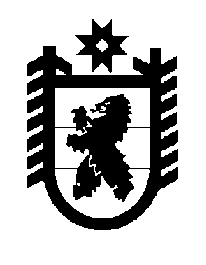 Российская Федерация Республика Карелия    ПРАВИТЕЛЬСТВО РЕСПУБЛИКИ КАРЕЛИЯРАСПОРЯЖЕНИЕот  7 сентября 2016 года № 696р-Пг. Петрозаводск В целях реализации Региональной адресной программы по переселению граждан из аварийного жилищного фонда на 2014 – 2017 годы, утвержденной постановлением Правительства Республики Карелия от   23 апреля 2014 года № 129-П, в соответствии с частью 11 статьи 154 Федерального закона от                   22 августа   2004 года № 122-ФЗ «О внесении изменений в законодательные акты Российской Федерации и признании утратившими силу некоторых законодательных актов Российской Федерации в связи с принятием федеральных законов «О внесении изменений и дополнений в Федеральный закон «Об общих принципах организации законодательных (представи-тельных) и исполнительных органов государственной власти субъектов Российской Федерации» и «Об общих принципах организации местного самоуправления в Российской Федерации», учитывая решение Совета Ляскельского сельского поселения от 4 августа 2016 года № 136 «О приеме в муниципальную собственность Ляскельского сельского поселения имущества из государственной собственности Республики Карелия»:1. Утвердить перечень государственного имущества Республики Карелия, передаваемого в муниципальную собственность Ляскельского сельского поселения, согласно приложению к настоящему распоряжению. 2. Казенному учреждению Республики Карелия «Управление капитального строительства Республики Карелия» совместно с администрацией Ляскельского сельского поселения обеспечить подписание передаточного акта и представить его на утверждение в Государственный комитет Республики Карелия по управлению государственным имуществом и организации закупок.3. Право муниципальной собственности на передаваемое имущество возникает с момента утверждения передаточного акта.             Глава Республики Карелия                                                                  А.П. Худилайнен    Приложение к распоряжениюПравительства Республики Карелияот 7 сентября 2016 года № 696р-ППЕРЕЧЕНЬ государственного имущества Республики Карелия, передаваемого в муниципальную собственность Ляскельского сельского поселения____________№п/пНаименованиеимуществаАдресместонахождения имуществаИндивидуализирующие характеристики имущества1.Жилое помещениеПиткярантский район, пос. Ляскеля,ул. Советская, д. 33а, кв. 19797/10000 доли в квартире общей площадью 31,0 кв. м2.Жилое помещениеПиткярантский район, пос. Ляскеля,ул. Советская, д. 33а, кв. 29797/10000 доли в квартире общей площадью 46,1 кв. м3.Жилое помещениеПиткярантский район, пос. Ляскеля,ул. Советская, д. 33а, кв. 39797/10000 доли в квартире общей площадью 51,5 кв. м4.Жилое помещениеПиткярантский район, пос. Ляскеля,ул. Советская, д. 33а, кв. 49797/10000 доли в квартире общей площадью 46,4 кв. м